      LAXARBY IDROTTSFÖRENING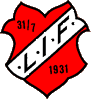 ÅRSMÖTE  FÖR  LAXARBY IF   19 februari 2023 kl.18,30 – Bergevi klubbrum		FÖREDRAGNINGSLISTA§		Öppnande av mötet.§		Tyst minut för avlidna medlemmar under året.§		Har årsmötet utlyst på rätt sätt?§	Fastställande av föredragningslistan.§		Val av ordförande samt sekreterare för mötet.§		Val av två justeringsmän tillika rösträknare för mötet. §		Styrelsens verksamhetsberättelse för 2022.§		Redovisning av resultat och balansräkningen för 2022. §		Redovisning av revisionsberättelsen för 2022§	Fråga om ansvarsfrihet för 2022 års styrelse.§	Behandling av styrelsens och ev. andra inkomna förslag + styrelsens information: 	-Förslag att uppdatera LIFs stadgar för §10 Medlemskap: ”styrelsen har rätt att besluta om att skilja avgifterna för aktiva/ och stöd-medlemmar”, samt §13 Medlems rättigheter och skyldigheter: Medlem skall betala medlemsavgift senast ”då styrelsen beslutar detta”.§	Fastställande av medlems- och aktivitetsavgifter för 2023: (se bilaga 1)- Förslaget är att inte göra några ändringar från föregående års avgifter.§	Fastställande av verksamhetsplan för 2023. (se bilaga 2)§	VAL TILL FÖRENINGENS FÖLJANDE POSTER:                                                                                                                                                a) 	föreningens tillika styrelsens Ordförande för ett (1) år- 2023.                                                  		avgående: Ingemar Olsson                tre (3st) ordinarie Styrelseledamöter för två (2) år- 2023-2024.                                                                                 avgående: Conny Eriksson, Dick Karlsson, Louise Holmedahl och Niclas Erikssontvå (2st) Styrelsesuppleanter för ett (1) år- 2023.                                                                                            avgående: Nr 1 - Steve Konradsson och Nr 2 – Frida Emanuelsson	 d)	två (2st) ordinarie Revisorer samt två (2st) revisorssuppleanter för ett (1) år- 2023.                                        avgående: ordinarie – Gunnar Eriksson + Petra Konradsson		Revisionssuppleanter – Två vakanta platsere)	tre (3st) ledamöter till Valberedningen för ett (1) år- 2023, varav en ansvarig.                                                         avgående:  Peter Svensson + två vakanta platser.Fotbollssektionen Ungdom för ett (1) år- 2023. varav en eller flera ansvariga.                                                                    avgående: Louise Holmedahl, Steve Konradsson och Ingemar Olsson - ansvariga– övriga till sektionen uppdras till styrelsenUtbildningsansvarig för ett (1) år- 2023.                                                                                                                 avgående: Niclas Eriksson§	Övriga frågor.  §	Avslutning av mötet.